ÖFFENTLICHE BEKANNTMACHUNGMarkt Dießen am Ammersee2. Änderung des Flächennutzungsplanes für die Errichtung einer Freiflächenphotovoltaikanlage auf den Grundstücken FlNrn. 160 und 161 Gemarkung Dettenschwang; öffentliche Auslegung gemäß § 3 Abs. 2 BaugesetzbuchDer Bau- und Umweltausschuss der Marktgemeinde Dießen am Ammersee hat den Entwurf der 2. Änderung des Flächennutzungsplanes der Marktgemeinde Dießen am Ammersee zur Darstellung einer Sonderbaufläche mit Zweckbestimmung „Photovoltaik“ nach Abwägung aller eingegangenen Stellungnahmen aus der frühzeitigen Beteiligung nach § 3 Abs. 1 und § 4 Abs. 1 Baugesetzbuch (BauGB) in der öffentlichen Sitzung am 13.12.2021 gebilligt sowie dessen öffentliche Auslegung nach § 3 Abs. 2 BauGB beschlossen. Ziel und Zweck der Planung ist es, gemäß § 1 Abs. 3 BauGB (Erforderlichkeit), die planungsrechtliche Grundlage für die Errichtung und den Betrieb einer Photovoltaikfreiflächenanlage mit erforderlichen Nebenanlagen zu schaffen. Der Änderungsbereich hat eine Größe von ca. 6,8 ha und liegt nördlich des Ortsteils Dettenschwang. Er umfasst die Flurstücke 160 und 161 der Gemarkung Dettenschwang. Die Lage und der Flächenumgriff sind dem untenstehenden Lageplan zu entnehmen.Lageplan des Änderungsbereiches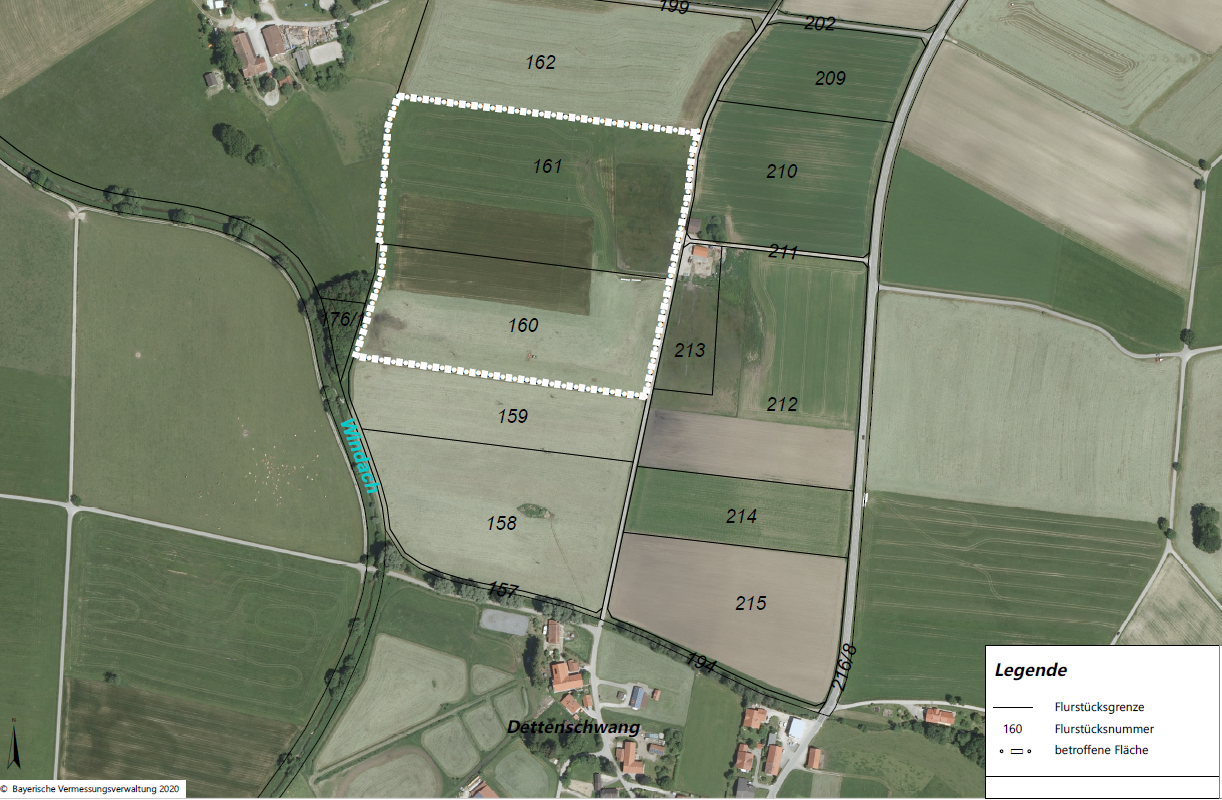 Der Entwurf der 2. Änderung des Flächennutzungsplanes bestehend aus Planzeichnung und Begründung mit Umweltbericht - jeweils in der Fassung vom 13.12.2021 - sowie die nach Einschätzung der Marktgemeinde wesentlichen, bereits vorliegenden umweltbezogenen Stellungnahmen und Gutachten, liegen in der Zeitvom 04.04.2022 bis einschließlich 11.05.2022im Rathaus der Marktgemeinde Dießen am Ammersee, Marktplatz 1, 86911 Dießen am Ammersee (Bauverwaltung, 1. OG/Zi.nr. 105) während der allgemeinen Öffnungszeiten öffentlich aus und können von jedermann eingesehen werden.Hinweis:
Aufgrund der aktuellen Corona-Situation können die Antragsunterlagen nur nach vorheriger telefonischer Terminabsprache eingesehen werden.Der Inhalt dieser Bekanntmachung und die ausliegenden Unterlagen können auch auf der Internetseite des Marktes Dießen (www.diessen.de ) eingesehen werden.Während der Auslegungsfrist kann jedermann Stellungnahmen zum Entwurf schriftlich oder zur Niederschrift bei der Verwaltung abgeben. Gleichzeitig besteht die Möglichkeit weitere Auskünfte einzuholen, insbesondere über die allgemeinen Ziele und Zwecke sowie die wesentlichen Auswirkungen der Planung. Da das Ergebnis der Stellungnahme mitgeteilt wird, ist die Angabe der Anschrift des Verfassers zweckmäßig.Es wird darauf hingewiesen, dass nicht fristgerecht abgegebene Stellungnahmen bei der Beschlussfassung über die 2. Änderung des Flächennutzungsplanes unberücksichtigt bleiben können.Die Behörden und sonstigen Träger öffentlicher Belange, deren Aufgabenbereich durch die o. g. Bauleitplanung berührt werden kann, werden gemäß § 4 Abs. 2 BauGB ebenfalls am Verfahren beteiligt. Es liegen folgende Arten umweltbezogener Informationen vor: Datenschutz: Die Verarbeitung personenbezogener Daten erfolgt auf der Grundlage der Art. 6 Abs. 1 Buchstabe e (DSGVO) i.V. mit § 3 BauGB und dem BayDSG. Sofern Sie Ihre Stellungnahme ohne Absenderangaben abgeben, erhalten Sie keine Mitteilung über das Ergebnis der Prüfung. Weitere Informationen entnehmen Sie bitte dem Formblatt „Datenschutzrechtliche Informationspflichten im Bauleitplanverfahren“ das ebenfalls öffentlich ausliegt. Hinweis bzgl. des Verbandsklagerechts von Umweltverbänden: Eine Vereinigung im Sinne des § 4 Abs. 3 S. 1 Nr. 2 UmwRG (Umwelt-Rechtsbehelfsgesetzes) ist in einem Rechtsbehelfsverfahren nach § 7 Abs. 2 UmwRG gemäß § 7 Abs. 3 S. 1 UmwRG mit allen Einwendungen ausgeschlossen, die sie im Rahmen der Auslegungsfrist nicht oder nicht rechtzeitig geltend gemacht hat, aber hätte geltend machen können (§ 3 Abs. 3 BauGB).Markt Dießen am Ammersee, den 17.03.2022Roland KratzerZweiter Bürgermeisterausgehängt am:	……………………………abgenommen am:	……………………………bekanntgemacht im Amtsblatt des Landkreises Landsberg am:	……………………SchutzgutArt der vorhandenen InformationMenschAbstand zur nächsten BebauungBetrachtung der Emissionen wie Lärm und elektromagnetische FelderBetrachtung von Blendeffekten AntireflexionsglasEingrünungsmaßnahmen mit Blühstreifen, Sträuchern und BäumenErholungsfunktion des GebietsWanderwege in der UmgebungBeitrag des Projekts zum globalen KlimaschutzTiere und PflanzenAktuelle Flächennutzung: Intensivacker und IntensivgrünlandEntwicklung extensives GrünlandBodenabstand der Einzäunung lässt Kleintiergängigkeit zuVerzicht auf Düngemittel und PestizideBaufeldräumung und Erdarbeiten außerhalb der VogelbrutzeitMähgutabtransportSpezielle artenrechtliche PrüfungBeschreibung des Bestands und Darlegung von artenschutzrechtlichen Aspekten (Pflanzen Anhang IV der FFH-Richtlinie, Tierarten Anhang IV der FFH-Richtlinie, Vögel Art. 1 der Vogelschutz-Richtlinie)nähere Betrachtung von Fledermäusen sowie Feldlerche, Rotmilan Prognose der Entwicklung des Umweltzustandes bei Nichtdurchführung der PlanungVermeidungs- und MinimierungsmaßnahmenPrognose der zu erwartenden AuswirkungenAusführungs- und Beweidungskonzept Durchführung des MonitoringsDurchführung Eingrünungsmaßnahmen mit Blühstreifen und Pflanzung von Sträuchern und BäumenBoden, Geologie, Wasser und FlächeAktuell intensive Ackernutzung und intensiv Grünlandnutzungkein Hinweis auf Altlastenkein Hinweis auf Geotope und BodendenkmälerArt des BodenausgangsgesteinsBodenarten und Zustandsstufen Natürliche BodenfunktionenStandortpotential des BodensEingriffe in den Boden und punktuelle VersiegelungVerzicht auf Pestizide und DüngemittelExtensive Landnutzung mit Schafbeweidung während des BetriebsSteigerung Bodenfruchtbarkeit und Entlastung von Bodenfunktionen (Pufferung, Speicherung, Umwandlung)Grundwasserstand und -schutzRetentionsvermögen des BodensKein Abwasser bei BetriebFlächige Versickerung NiederschlagswasserWassergefährdende StoffeInhalte und Aussagen des Regionalplans der Region München, des LEP Bayern und des EEGAussagen des gemeindlichen Flächennutzungsplanes zum PlangebietAussagen zur StandortwahlAuswirkungen der Planung Inanspruchnahme landwirtschaftlicher Flächen Benachteiligte AgrarzoneRückbau der AnlageLuft und KlimaFunktion der Fläche für das LokalklimaVerstetigung des LokalklimasStaubentwicklungKlimaschutz durch Reduzierung von Treibhausgasen Gewährleistung Durchlüftung durch Aufständerung ModuleLandschaftsbild und ErholungLandschaftsbild geprägt von landwirtschaftlicher FlurEinbindung der Anlage in die Landschaft durch Eingrünungsmaßnahmen mit Hecken, Bäumen und Blühstreifen, außerdem dauerhafte Begrünung der FlächenFörderung einer strukturreichen Kulturlandschaftgeringe FernwirkungFestsetzung der Höhen von Modulen und EingrünungErholungsfunktion der GegendWanderwege im Umfeld bleiben erhaltenPositive Wahrnehmung in der BevölkerungKultur- und SachgüterKeine Bau- und Bodendenkmäler im Geltungsbereich bekanntHinweis auf die besonderen Schutzbestimmungen Landschafts- und sonstige PläneFlächennutzungsplan der MarktgemeindeLandesentwicklungsprogramm Bayern (LEP 2018)Regionalplan Region München (2019)Alle Schutzgüter, WechselwirkungenDarstellung in Begründung und Umweltbericht:Abwägung der geprüften PlanungsalternativenAbwägung der UmweltbelangeAbwägung der Belange der LandwirtschaftAbwägung der negativen und positiven AuswirkungenAbwägung der Ziele und Zwecke der PlanungBestandsaufnahme und Bewertung der SchutzgüterPrognose der Entwicklung des UmweltzustandesWechselwirkungen zwischen den Schutzgütern Anfälligkeit für schwere Unfälle und KatastrophenBrandschutzMaßnahmen zur Vermeidung und MinimierungVerbleibende negative und positive Auswirkungen des VorhabensErfassen und Bilanzieren des EingriffsEingrünungÖkologische AusgleichsmaßnahmenSchutzgebietePlangebiet außerhalb von Schutzgebieten 